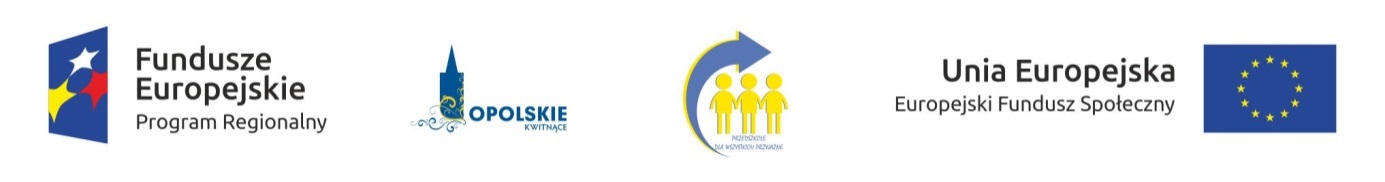 Załącznik Nr 3 do Zapytania ofertowegoFORMULARZ OFERTOWYMiejscowość i dataDane Oferenta(nazwa i adres, telefon, email)Publiczna Szkoła Podstawowa Nr 14im. Adama Mickiewicza w Opolu45-720 Opoleul. Koszyka 21tel./fax: +48 77 474 31 91e-mail: przyjazne.przedszkole@sp14opole.pl 	W nawiązaniu do zapytania ofertowego o udzielenie zamówienia publicznego 
w trybie zapytania ofertowego  na zakup i dostawę oraz wniesienie  pomocy dydaktycznych z zakresu integracji sensorycznej w ramach realizacji projektu:  „Przedszkole dla wszystkich przyjazne – wyrównanie szans edukacyjnych dzieci w przedszkolach 15 gmin należących 
do Aglomeracji Opolskiej” współfinansowanego przez Unię Europejską ze środków Europejskiego Funduszu Społecznego w ramach Regionalnego Programu Operacyjnego Województwa Opolskiego na lata 2014 – 2020 składam (składamy) ofertę zakupu przedmiotu zamówienia za ogólną kwotę brutto:……………………………………………... słownie (……………….………………………………………………………………)Jednocześnie oświadczam (oświadczamy), że:zapoznaliśmy się z zapytaniem ofertowym wraz z załącznikami i nie wnosimy do niego żadnych zastrzeżeń;uzyskaliśmy wszystkie konieczne informacje do przygotowania oferty;zapoznaliśmy się z warunkami umowy i nie wnosimy do nich żadnych zastrzeżeń;wyżej podana cena brutto obejmuje realizację wszystkich zobowiązań Wykonawcy opisanych w zapytaniu ofertowym wraz z załącznikami;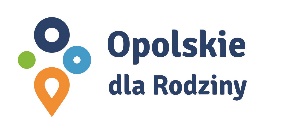 oferta ważna jest do dnia …………………..;okres gwarancji wynosi ………………………;załącznikami do niniejszej oferty, stanowiącym jej integralną część jest wykaz pomocy dydaktycznych z podanymi w nim cenami brutto.………………………………………………….    						                           (podpis i pieczęć upoważnionego
                                                                                                                                Przedstawiciela Wykonawcy)